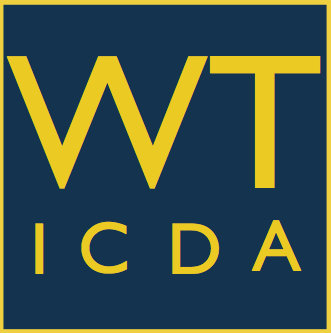 Whitehall Township Industrial & Commercial Development AuthorityThe Resource to Start & Grow Your BusinessPO Box 413 | Whitehall, PA 18052	484.245.4098wticda@gmail.comJanuary 17, 2022ATA Financial, 1044 Third St., Whitehall, PA  18052 @6:30PMCall in # 610-433-3866MINUTES-DraftMembers Present- Vito Gallo, Jeffrey Warren, Benn SmithMembers on telephone – Stephanie Colbry, Rhonda Bastian, Cheryl Huckabee Washington, Cara ButzOthers Present – Mayor Michael Harakal, Asst Solicitor Jennifer AlderferMembers Absent- Kent NewhartVito Called meeting to order 6:35pm.  Pledge of Allegiance. Approval of Minutes-December 13, 2021 (Benn) (Attachment) Motion Cheryl, 2nd Rhonda, Unanimous vote: Jeff- abstained. Vito-yes, Benn-yes Members on telephone – Stephanie-yes, Rhonda-yes, Cheryl-yes, Cara-yesFinancials (Stephanie)Vito and Stephanie Colon met with BB&T now Truist in January, reorganized and consolidated accounts.   Removed old signers, updated online banking, closed Mac 75 account.  Motion Accept the Financials Pending Audit: Benn Smith, Rhonda Bastian 2nd.  Unanimous vote: Vito-yes, Jeff-yes, Benn-yes Members on telephone – Stephanie-yes, Rhonda-yes, Cheryl-yes, Cara-yes- Truist/formerly BB&T-Treasuries and operating account status (Benn)Brokerage account open Kent, Vito and Stephanie Colbry are signers, will add other officers when bonds transfer.  Will attempt to transfer bonds in Late Feb/ March after interest pays.  Benn will draft transfer forms for Kent and Vito to review and sign. -Loan Pool update (Benn)-Payments are on schedule. President’s Update (Vito for Kent):Vito was re-approved for the WTICDA Board til 2026.- Board member actions: new applicants for one vacancy/renewals (Vito, exp. 2021 on Commissioner’s agenda Tuesday 1/11/2022)One person interested so far in vacancy.  He is planning to submit his application to the township for review by the Commissioners. 4. Mayor’s Report (Mike)- Township economic development activity and other updatesWashington Prime owners Whitehall Mall. Shown interest in redevelopment.  Remove former sears auto shop replace with a new client.  Intention to demo former Sears retail replace with one story. Demo former old country buffet. Replace with retail.Lehigh Valley Health Network plans for MacArthur/Lehigh St site.  Requested approval of a medical campus for 77 acres.  1 hospital, other medical offices. Township Board is holding several meetings to review plans. 10-12 Acres on MacArthur Rd. owned by the township. Change zoning, separate from the larger parcel and sell. Former Winding Brook site. Interest from a hotel developer and others. Haven Ridge property in West Catasaqua has interested development. Taylor Villa’s 3rd section is under development. Former Lehigh Valley Dairy site is undergoing planning and reviewing interest and offers. Golds Gym in Whitehall Mall is closing. Whitehall-Coplay School District is no longer interested in the former police facility building.  Police and Fire departments have moved into the new township facility on MacArthur Rd. Joseph Marx is new the President of Township Board of Commissioners. 5. Commissioner’s Report (Jeff)- Recent Commissioner’s Board Mtg. Actions:Submitted multimodal grant for MacArthur and Eberhart road.Plans for D&L Trail extended from canal park to Race streetNew Ad Hoc Committee for Mickley-Prydun farm. Grant application submitted. Whitehall Parkway Pavilion is in the planning stages to be built in spring 2022.  Connect with Ironton Rail Trail. 6. Solicitor’s Update (Jennifer)- Review Bylaw redlined amendments/discussion/VOTE (Attachment)No changes since November meeting.  Last change was in section 5.02 related to treasurer’s duties and was reviewed in past meetings. Cheryl motioned to approve the by-laws as amended, Benn 2nd .  Unanimous approval- Vito-yes, Jeff-yes, Benn-yes, Members on telephone – Stephanie-yes, Rhonda-yes, Cheryl-yes, Cara-yes7. Old Business/Project Updates (Vito)- Proposed National Registry Historical District for Hokendauqua Thomas Ironworks/LSA grant:-Jan 25, 2022-Public comment meeting online (Attachment)-Feb 1, 2022 SHPO meeting (Attachment)-Letter to Homeowners from state Historical Museum Commission (Attachment)2 years in the making.  1st letter asking for support from elected officials. Vito has contacted several elected officials offices to ask them to write to SHPO to support the project including the Mayor. Imposes no requirements on property owners in the district. Residents and interested parties can contact Cassie by email to register for the call on the 25th.  Additional letters of support are welcomed. Jeff Warren asked about adding the Mickley-Prydun farm to the district boundaries.  Vito suggested that he call in on the 25th - there needs to be a direct connection between the Farm and the Thomas Iron Company more than a family/marriage connection, but Jeff can ask/comment during the meeting on the 25th. 8. New Business-LV/Whitehall Chamber upcoming events (Rhonda, Cara, Cheryl):Cara- Great Chamber Economic Outlook end of January2/24 Virtual Networking; Cara is the new Chairperson for Whitehall Chamber! Catasaqua street festival-Bridge St to Blondie’s.4/9-4/16 Restaurant Week/Street Festival Cara Butz is the new Whitehall Area Chamber Chair9. Next Meeting: - March 14, 2022, 6:30PM at ATA Financial, 1044 Third St., Whitehall, PA  1805210. Adjourn Jeffrey Warren, Motion to adjourn, 2nd Rhonda Bastian, Unanimous. 7:41pm.  Vito-yes, Jeff-yes, Benn-yes Members on telephone – Stephanie-yes, Rhonda-yes, Cheryl-yes, Cara-yes__________________________________________________________